ОБЩЕСТВО С ОГРАНИЧЕННОЙ ОТВЕТСТВЕННОСТЬЮ
ФИРМА " ЭКСПРЕСС - АУДИТ "344029, г. Ростов-на-Дону, ул. Троллейбусная 10 тел. (863) 232-42-32 ИНН 6166013943 , ОКПО 27143822, ОКОНХ 84400 Р./с40702810752000100805 в Юго-Западном банке Сбербанка РФ К/р. 30101810600000000602, БИК 046015602АУДИТОРСКОЕ ЗАКЛЮЧЕНИЕУчредителям ООО «Энергосбыт-Первомайский»»Сведения об аудируемом лицеНаименование: Общество с ограниченной ответственностью «Энергосбыт-Первомайский»Место нахождения: г. Ростов-на-Дону, ул. Металлургическая 102/2. Государственная регистрация: свидетельство серия 61 №005086052 от 30 января 2006г. о внесении записи в Единый государственный реестр юридических лиц за основным государственным регистрационным номером 1066166000780. Сведения об аудитореНаименование: общество с ограниченной ответственностью фирма "Экспресс-Аудит".Государственная регистрация: свидетельство №665 от 12.10.95г. выдано Первомайским филиалом Регистрационной палаты Администрации г. Ростова - на - Дону. Свидетельство серия 61 №000838397 от 28 октября 2002г. о внесении записи в Единый государственный реестр юридических лиц за основным государственным регистрационным номером 1026104027146.Место нахождения: 344000. г. Ростов на - Дону, ул. Варфоломеева 259 оф.907.Является членом саморегулируемого объединения аудиторов Аудиторской Палаты России. ОРНЗ в Реестре аудиторов и аудиторских организаций саморегулируемой организации аудиторов "Некоммерческое партнерство "Аудиторская Палата России" №10201002478Мы провели аудит прилагаемой бухгалтерской отчетности организации ООО «Энергосбыт-Первомайский»», состоящей из бухгалтерского баланса по состоянию на 31 декабря 2010 года, отчета о прибылях и убытках, отчета об изменениях капитала и отчета о движении денежных средств за 2010 год и приложения к бухгалтерскому балансу и отчету о прибылях и убытках.Ответственность аудируемого лица за бухгалтерскую отчетностьРуководство ООО «Энергосбыт-Первомайский»» несет ответственность за составление и достоверность указанной бухгалтерской отчетности в соответствии с установленными правилами составления бухгалтерской отчетности и за систему внутреннего контроля, необходимую для составления бухгалтерской отчетности, не содержащей существенных искажений вследствие недобросовестных действий или ошибок.Аудиторское заключение ООО «Энергосбыт-Первомайский»»Наша ответственность заключается в выражении мнения о достоверности
бухгалтерской отчетности на основе проведенного нами аудита. Мы проводили
аудит в соответствии с федеральными стандартами аудиторской деятельности.
Данные стандарты требуют соблюдения применимых этических норм, а также
планирования и проведения аудита таким образом, чтобы получить
достаточную уверенность в том, что бухгалтерская отчетность не содержит
существенных искажений.Аудит включал проведение аудиторских процедур, направленных на
получение аудиторских доказательств, подтверждающих числовые показатели в
бухгалтерской отчетности и раскрытие в ней информации. Выбор аудиторских
процедур является предметом нашего суждения, которое основывается на
оценке риска существенных искажений, допущенных вследствие
недобросовестных действий или ошибок. В процессе оценки данного риска
нами рассмотрена система внутреннего контроля, обеспечивающая составление
и достоверность бухгалтерской отчетности, с целью выбора соответствующих
аудиторских процедур, но не с целью выражения мнения об эффективности
системы внутреннего контроля.Аудит также включал оценку надлежащего характера применяемой
учетной политики и обоснованности оценочных показателей, полученных
руководством ООО «Энергосбыт-Первомайский»», а также оценку
представления бухгалтерской отчетности в целом.Мы полагаем, что полученные в ходе аудита аудиторские доказательства
дают достаточные основания для выражения мнения о достоверности
бухгалтерской отчетности.Основание для выражения мнения с оговоркойМы не наблюдали за проведением инвентаризации товарно-
материальных запасов, основных средств, так как эта дата предшествовала
привлечению нас в качестве аудиторов ООО «Энергосбыт-Первомайский»». К
тому же пояснительная записка аудируемого лица не в полной мере раскрыта и
не содержит существенной информации, необходимой для принятия
пользователями данной отчетности необходимых решений, что не соответствует
нормам действующего Законодательства РФ.Мнение с оговоркойПо нашему мнению, за исключением влияния на бухгалтерскую
отчетность обстоятельств, изложенных в части, содержащей основание для
выражения мнения с оговоркой, бухгалтерская отчетность отражает достоверно
во всех существенных отношениях финансовое положение организации ООО
«Энергосбыт-Первомайский»» по состоянию на 31 декабря 2010 года,
результаты ее финансово-хозяйственной деятельности и движение денежных
средств за 2010 год в соответствии с установленными правилами составлениябухгалтерской отчетности.Генеральный директор ООО фирма «Экспресс-А27 мая 2011г.Ответственность аудитораАудиторское заключение ООО «Энергосбыт-Первомайский»»2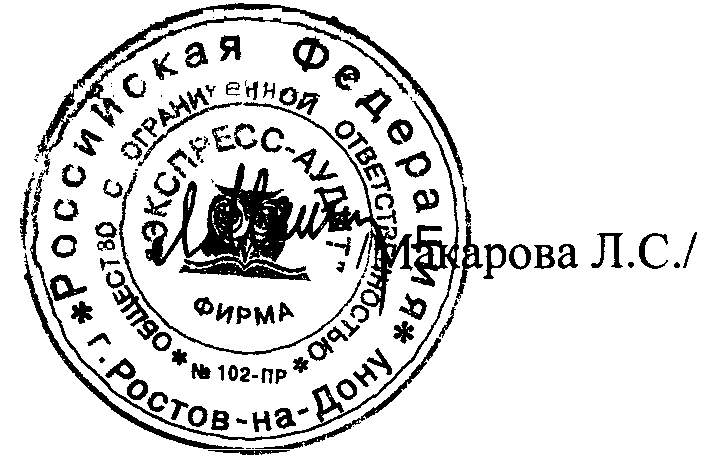 